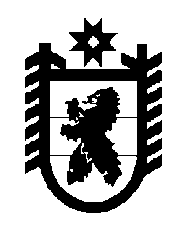 Российская Федерация Республика Карелия    УКАЗГЛАВЫ РЕСПУБЛИКИ КАРЕЛИЯГЛАВЫ РЕСПУБЛИО лауреатах 2014 года Республики КарелияВключить в число лауреатов 2014 года Республики Карелия:за большой вклад в развитие и стабильную работу сельскохозяйственного предприятия в 2014 году АБДУЛАЕВА Насиба Бахыш оглы – генерального директора закрытого акционерного общества «Эссойла», Пряжинский национальный муниципальный район,за большой вклад в реализацию Программы газификации Республики Карелия в 2014 годуАЗАРОВА Юрия Петровича – генерального директора закрытого акционерного общества «Газпром газораспределение Петрозаводск»,за осуществление комплексной научно-методической деятельности  по формированию независимой системы оценки качества социальных услуг  в Республике КарелияАНТОШКО Елену Анатольевну – старшего научного сотрудника Центра инноваций и экспертизы в образовании государственного автономного учреждения дополнительного профессионального образования Республики Карелия «Карельский институт развития образования», Петрозаводский городской округ,за личный вклад в дело сохранения, популяризации и вовлечения в сферу культурного туризма уникальных памятников первобытного наскального искусства Карелии – петроглиф Белого моря БАГАЕВУ Елену Юрьевну – директора общества с ограниченной ответственностью «Карелика», Петрозаводский городской округ,за личный вклад в развитие карельского театрального искусства, создание положительного имиджа Республики Карелия на российском               и международном уровняхБЕЛОВА Алексея Николаевича – артиста драмы бюджетного учреждения «Государственный Национальный театр Республики Карелия», Петрозаводский городской округ,за личный вклад в развитие ветеранского движения в Республике Карелия, организацию реабилитации ветеранов и инвалидов войны, военно-патриотическое воспитание молодежиБЕЛЯНИНОВА Алексея Ивановича – председателя Карельской общественной региональной организации «Онего» общероссийской общественной организации инвалидов войны в Афганистане и военной травмы – «Инвалиды войны», Петрозаводский городской округ,за активную работу по военно-патриотическому воспитанию молодёжи, личное участие в подготовке и проведении в 2014 году мероприятий, посвященных 100-летию со дня рождения Ю.В. Андропова, БЕЛОУСОВА Константина Федоровича – председателя Совета ветеранов Управления Федеральной службы безопасности Российской Федерации по Республике Карелия,за создание и адаптацию электронного каталога редких книг, участие в реализации программ по обеспечению безопасности культурных ценностей в Республике КарелияБОГДАНОВУ Людмилу Брониславовну – главного хранителя фондов Отдела хранения библиотечных фондов бюджетного учреждения «Национальная библиотека Республики Карелия», Петрозаводский городской округ,за личный вклад в сохранение, укрепление и развитие традиций карельского спорта в Сегежском районеБОЙЦОВУ Светлану Юрьевну – контролёра продукции цветной металлургии литейного отделения открытого акционерного общества «Сибирско-Уральская Алюминиевая компания» филиала «Надвоицкий алюминиевый завод Сибирско-Уральской Алюминиевой компании», Сегежский муниципальный район, за личный вклад в популяризацию культурного наследия Республики КарелияВАВИЛОВУ Наталью Ивановну – директора бюджетного учреждения «Музей изобразительных искусств Республики Карелия», Петрозаводский городской округ,за создание книги «Владимир Морозов. Любовь проверена разлукой»ВАЛЕНТИКА Александра Ивановича – члена Карельского регионального отделения общероссийской общественной организации «Союз писателей России», Петрозаводский городской округ,за плодотворную научную деятельность и большой вклад                              в подготовку кадров высшей квалификации для Республики Карелия ВОЛКОВУ Татьяну Олеговну – директора Института высоких биомедицинских технологий, профессора кафедры молекулярной биологии, биологической и органической химии федерального государственного бюджетного образовательного учреждения высшего профессионального образования «Петрозаводский государственный университет», за просветительскую деятельность с молодежью, проведение профилактической работы по борьбе с экстремизмом и терроризмом, реализацию проектов общественно-социальной направленности на территории Суоярвского районаВОЛОДИНА Вячеслава Адольфовича (отца Вячеслава) – настоятеля Храма Рождества Христова города Суоярви и Суоярвского района Петрозаводской и Карельской епархии Русской православной церкви,за личный вклад в развитие строительной отрасли и стройиндустрии Республики Карелия, увеличения количества рабочих мест и реализацию мероприятий по газификации города Петрозаводска ВОСКОБОЙНИКОВА Евгения Максовича – генерального директора  открытого акционерного общества «Строительная компания «Век», Петрозаводский городской округ,за большой вклад в развитие и совершенствование рыбной отрасли Республики Карелия, расширение объектов выращивания и техническое перевооружение предприятия в 2014 году ГИЛЕППУ Владимира Евгеньевича – директора филиала Выгский рыбоводный завод федерального государственного бюджетного учреждения «Карельское бассейновое управление по рыболовству и сохранению водных биологических ресурсов», Беломорский муниципальный район, за личный вклад в строительство и развитие деятельности Дома карельского языка в селе Ведлозеро Пряжинского национального муниципального района ГОККОЕВУ Ольгу Викторовну – председателя Карельской региональной общественной организации «Дом карельского языка», Пряжинский национальный муниципальный район,за большой личный вклад в развитие и совершенствование инновационных образцов ствольной пожарной робототехникиГОРБАНЯ Юрия Ивановича – генерального директора закрытого акционерного общества «Инженерный центр пожарной робототехники «ЭФЭР», Петрозаводский городской округ,за личный вклад в разработку и внедрение передовых и рациональных методов работы, увеличения количества рабочих мест  и объемов заготовки лесаДАШУГИНА Владимира Николаевича – директора общества с ограниченной ответственностью «Ирма», Кондопожский муниципальный район,за большой вклад в успешное выступление футбольного клуба «Карелия» в Первенстве межрегионального объединения федераций футбола «Северо-Запад» среди футбольных команд III дивизионаДУДЕНКОВА Виктора Дмитриевича – тренера-преподавателя муниципального бюджетного образовательного учреждения дополнительного образования детей Петрозаводского городского округа «Детско-юношеская спортивная школа № 7», старшего тренера футбольного клуба «Карелия»,за многолетнюю деятельность, направленную на повышение роли семьи в обществе, укрепление института семьи и личный вклад в приобщение подрастающего поколения Республики Карелия к семейным ценностям, формированию семейных традиций и обрядовЖИГАЛОВУ Ларису Борисовну – учителя начальных классов муниципального бюджетного образовательного учреждения «Калевальская средняя школа»,за большой вклад в энергоснабжение потребителей Кемского, Беломорского муниципальных и Калевальского национального районов Республики Карелия в 2014 году ИСАКОВА Константина Владимировича – начальника Кемского сетевого района производственного отделения «Северные электрические сети» филиала открытого акционерного общества «Межрегиональная распределительная сетевая компания Северо-Запада» «Карелэнерго»,за вклад в патриотическое воспитание молодого поколения, возрождение в обществе гражданственности и патриотизма, увековечивание памяти воинов, погибших на территории Карелии в годы Великой Отечественной войны,КАРПЕЧЕНКО Сергея Николаевича – руководителя Сортавальской общественной молодёжной организации «Поисковый отряд «Ладога»,за многолетний добросовестный труд и личный вклад                             в культурную и общественную жизнь Лоухского района КАРПОВА Леонида Семеновича – монтера пути Княжегубской дистанции пути Октябрьской дирекции инфраструктуры – структурного подразделения Центральной дирекции инфраструктуры – филиала открытого акционерного общества «Российские железные дороги», Лоухский муниципальный район,за личный вклад в развитие социальной защиты в Республике Карелия, создание и внедрение инновационных технологий работы с гражданами и семьями, нуждающимися в поддержке  государства, КАРТАВЕНКО Валентину Ивановну – начальника государственного казенного учреждения социальной защиты Республики Карелия «Центр социальной работы города Петрозаводска»,за большой вклад в развитие декоративно-прикладного творчества среди населения, сохранение народных традиций и  активное участие в республиканских творческих выставках в 2014 годуКОКВИНУ Ольгу Андреевну – руководителя студии декоративно-прикладного творчества «Традиция» при муниципальном бюджетном образовательном учреждении дополнительного образования детей «Школа искусств города Пудожа»,за личный вклад в развитие строительной отрасли Республики КарелияКОЛОМАЙНЕНА Андрея Вяйновича – директора общества с ограниченной ответственностью «Стройиндустрия КСМ», Петрозаводский городской округ,за большой вклад в проведение поисковых работ, деятельность по увековечиванию памяти воинов, погибших на территории Карелии в годы Великой Отечественной и Советско-финляндской войны,  проведение «Вахты Памяти – 2014» на территории Питкярантского районаКУЗЬМИНУ Галину Викторовну – руководителя поискового отряда «Поиск», Питкярантский муниципальный район,за личный вклад в популяризацию и изучение культурного наследия Республики КарелияКУСПАК Ирину Николаевну – заместителя директора по научной работе бюджетного учреждения «Музей изобразительных искусств Республики Карелия», Петрозаводский городской округ, за высокие спортивные достижения в 2014 году, создание положительного имиджа Республики Карелия на российском и международном уровнях ЛАРИНА Владислава Владимировича  – мастера спорта России по тхэквондо, спортсмена-инструктора государственного бюджетного учреждения Республики Карелия Центр спортивной подготовки «Школа высшего спортивного мастерства», Петрозаводский городской округ,за разработку и реализацию современного инновационного проекта «Этнобус»ЛЕДНЕВУ Татьяну Александровну  – заместителя директора по вопросам сохранения и развития нематериального культурного наследия               и народного творчества бюджетного учреждения «Центр национальных культур и народного творчества Республики Карелия», Петрозаводский городской округ,за вклад в развитие физической культуры и спорта в Медвежьегорском районеМИРОНОВУ Валентину Николаевну – тренера-преподавателя отделения «Лыжные гонки» муниципального казенного образовательного учреждения дополнительного образования детей «Медвежьегорская детско-юношеская спортивная школа №1»,за активное участие и руководство поисково-спасательными операциями, работами по обезвреживанию и уничтожению взрывоопасных предметовМИТЮХИНА Юрия Васильевича – спасателя 3 класса поисково-спасательного подразделения разминирования и взрывных работ государственного казенного учреждения Республики Карелия «Карельская республиканская поисково-спасательная служба»,за личный вклад в развитие строительной отрасли Республики КарелияМОРОЗОВА Олега Александровича – заместителя директора по производству закрытого акционерного общества «Карелстроймеханизация», Петрозаводский городской округ,за вклад в развитие прибалтийско-финского языкознания, сохранения языкового, исторического и культурного наследия карелов, вепсов и финнов МУЛЛОНЕН Ирму Ивановну – директора Института языка, литературы и истории Карельского научного центра Российской академии наук, руководителя  Научно-образовательного центра гуманитарных исследований Института языка, литературы и истории, Петрозаводский городской округ,за большой вклад в гражданское и патриотическое воспитание подрастающего поколения, многолетнее руководство молодёжным поисковым клубом «Север» и школьным музеем, увековечивание памяти пропавших без вести и погибших членов подпольных групп Республики КарелияНИФАНТЬЕВУ Любовь Владимировну – учителя русского языка                   и литературы муниципального бюджетного общеобразовательного учреждения Петрозаводского городского округа «Средняя общеобразовательная школа № 3 с углубленным изучением иностранных языков, ассоциированная школа ЮНЕСКО», руководителя молодёжного поискового клуба «Север» и музея «Память и время»,за большой вклад в техническое перевооружение оборудования предприятия и увеличения производительности в 2014 году ОГНЕВА Сергея Евгеньевича  –  инженера-электроника 1 категории отдела промышленной электроники открытого акционерного общества «Петрозаводскмаш»,за личный вклад в историко-архитектурные исследования, сохранение объектов культурного наследия и исторического облика города Петрозаводска ОРФИНСКОГО Вячеслава Петровича – профессора кафедры архитектуры, строительных конструкций и геотехники федерального государственного бюджетного образовательного учреждения высшего профессионального образования «Петрозаводский государственный университет»,за профессионализм и высокий уровень организации работы по решению вопросов местного значения муниципального района и входящих в его состав поселений,РАЗУМЕЙЧИКА Юрия Константиновича – главу администрации Кемского муниципального района,за большой вклад в духовное становление общества и активную деятельность в деле восстановления духовных традиций народов КарелииСАВАНДЕРА Константина Юрьевича – протоиерея, клирика Крестовоздвиженского собора города Петрозаводска, за большой вклад в развитие детской хирургии в Республике Карелия              и личные достижения в работе САВЧУКА Олега Борисовича – заместителя главного врача по хирургии государственного бюджетного учреждения здравоохранения Республики Карелия «Детская республиканская больница», Петрозаводский городской округ,за большой вклад в сохранение и развитие культуры и профессионального хореографического искусства в Республике КарелияСИМОНОВА Кирилла Алексеевича – художественного руководителя балета бюджетного учреждения «Музыкальный театр Республики Карелия»,за большой вклад в стабилизацию финансового состояния предприятия и увеличение объемов производства, создание новых рабочих мест и расширение ассортимента выпускаемой продукции в 2014 годуСКЛЯРА Алексея Юрьевича – исполнительного директора                    открытого акционерного общества «Карельский мясокомбинат», Петрозаводский городской округ,за личный вклад в развитие судебной системы Республики Карелия, защиту прав и законных интересов гражданСТРАКАТОВУ Зинаиду Евгеньевну – судью Верховного Суда Республики Карелия,за высокий профессионализм и личный вклад в создание учебников «Финский язык» и рабочих тетрадей для 2, 3, 4-х классов школ Российской Федерации, СУРЬЯЛАЙНЕН Ирину Андреевну – учителя финского языка муниципального бюджетного образовательного учреждения Петрозаводского городского округа «Гимназия № 17 имени П.О. Коргана»,за большой вклад в разработку концепции технической политики развития предприятия и её реализации СЧЁТЧИКОВА Александра Николаевича – главного инженера               общества с ограниченной ответственностью «Прионежская горная компания», Петрозаводский городской округ,за личный вклад в развитие и совершенствование рыбной отрасли в Республике Карелия, формирование положительного имиджа республики на российском и международном уровнях ФЕДОРЕНКО Николая Владимировича – индивидуального предпринимателя, Кондопожский муниципальный район,за личный вклад в развитие лесного комплекса, научное объединение, подготовку инженерных и научных кадров для лесной отрасли Республики Карелия ШЕГЕЛЬМАНА Илью Романовича – директора Карельского научно-исследовательского института лесопромышленного комплекса, Петрозаводский городской округ,за создание книги «Андропов. Карелия. 1940-1951. Биографическая хроника»ШЛЕЙКИНА Юрия Викторовича – главного редактора издательства «Острова», Петрозаводский городской округ,за большой вклад в изучение горно-индустриального наследия Республики Карелия, укрепление приграничного сотрудничества в области геотуризмаШЕКОВА Виталия Александровича – заместителя директора по научной работе федерального государственного бюджетного учреждения науки «Институт геологии Карельского научного центра Российской академии наук», Петрозаводский городской округ,за высокое профессиональное мастерство и разработку инновационных подходов к продвижению чтения в среду людей с нарушением зрения в Республике Карелия в 2014 году ЩЕЛУПАНОВУ Ирину Борисовну – учителя-дефектолога бюджетного учреждения «Карельская республиканская библиотека для слепых», Петрозаводский городской округ.          Глава Республики  Карелия                                                                   А.П. Худилайненг. Петрозаводск18 декабря 2014 года№  106